     GVLC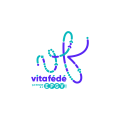 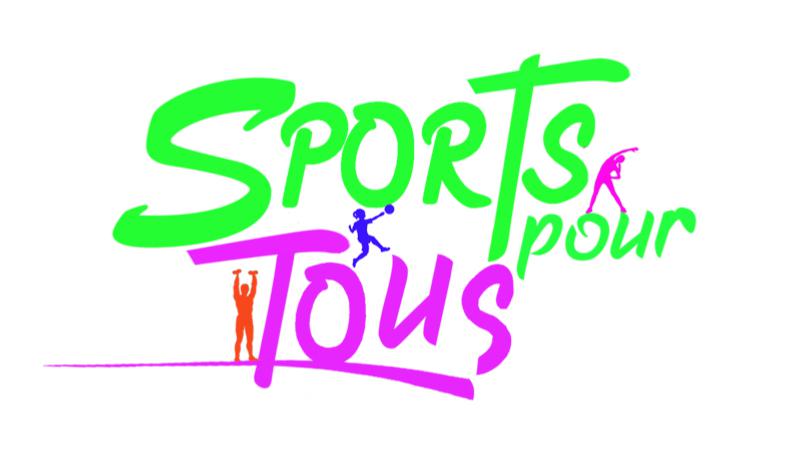 A remettre lors du 1er coursMerci de bien vouloir compléter en LETTRES CAPITALES. NOM : ……………………………………………………………..         PRENOM : …………………………………………….DATE DE NAISSANCE : …………………………………………………………………………………………………………….ADRESSE : ……………………………………………………………………………………………………………………………….TELEPHONE FIXE OU PORTABLE : ……………………………………………………………………………………………E-MAIL en LETTRE CAPITALE :……………………………………………………………..… @ …………………………………………………………………………DOCUMENTS A FOURNIR OBLIGATOIREMENT POUR L’ADHESION :	Attestation signéeChèque de 180 EurosNouvel adhérent : Comment avez-vous connu l’association (Flyer, Site, Presse, Bouche à oreille)………………………………………………………………………………………………………………………………………………….. ..Je soussigné(e) déclare avoir pris connaissance du règlement intérieur affiché dans le local à matériel de la GVLCDROIT A L’IMAGE :		       	J’autorise		Je n’autorise pasL’association Gymnastique Volontaire La Cadière dans le cadre de ses activités, à me photographier, me filmer à titre gratuit et à exploiter ces clichés à des fins de communication. Ces photographiques ou films sont susceptibles d’être reproduits sur quelque support que ce soit (papier, support analogique ou numérique).Fait le : …………………………….		Signature obligatoire :  